                                             вестиМуниципальная газета сельского поселения Донской сельсовет муниципального района Белебеевский район Республики Башкортостан№ 4 (4)                                                                01 января 2015 годаС НОВЫМ 2015  ГОДОМ! С Рождеством!Уважаемые жители сельского поселения Донской сельсовет!Сердечно поздравляю Вас с Новым 2015 годом и Рождеством! Пусть эти волшебные ночи принесут много радости и создадут позитивный настрой на всю жизнь! Желаю в следующем году легко преодолевать трудности, уверенно идти к своей цели и получать удовольствие от жизни! Новый год – самый  добрый и светлый праздник,  который с радостью и волнением  одинаково ждут и взрослые,  и дети. 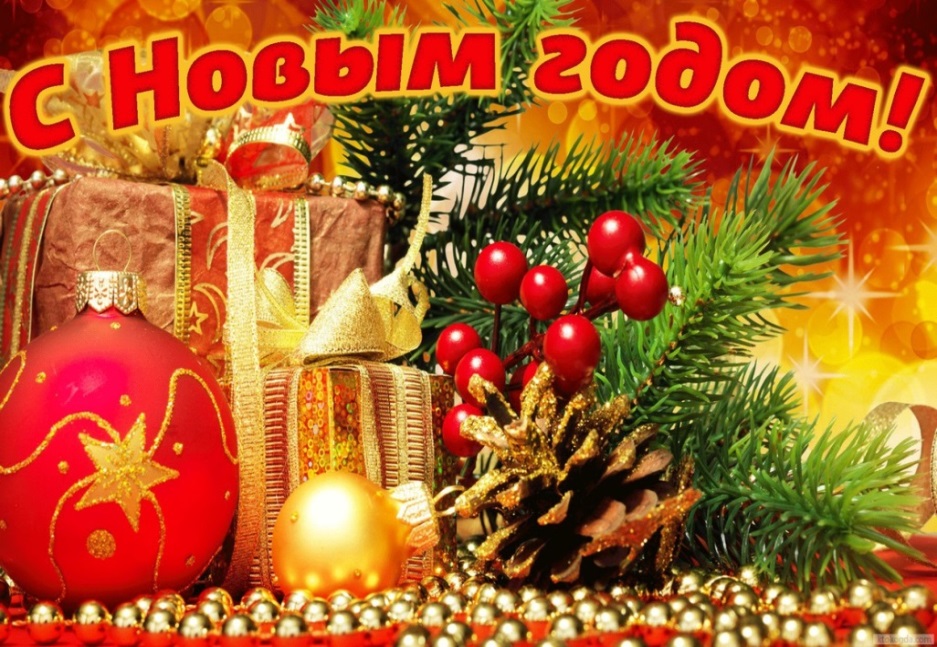 Встречая Новый год, мы стараемся сохранить в памяти все самое хорошее, что было в  уходящем году,  и строим планы на будущее.Искренне желаю  всем, чтобы Новый 2015 год стал годом творческих свершений и  воплощения намеченных планов. Пусть в ваших домах царят мир, удача и благополучие! Крепкого здоровья, счастья и успехов вам в новом году!Глава администрацииСП Донской сельсовет И.И. Султанов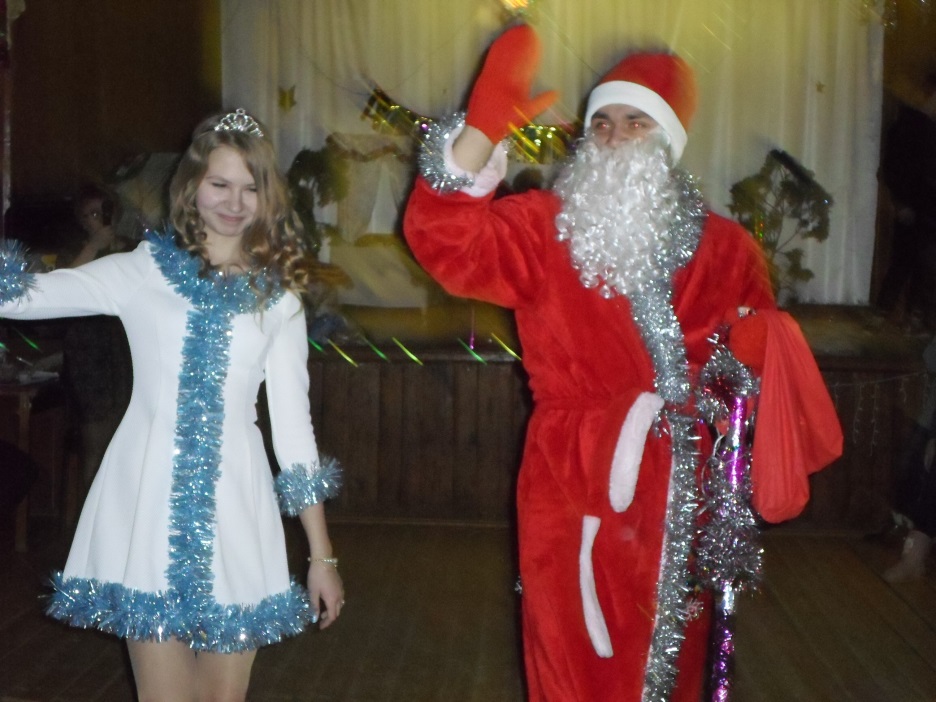 За окном зима -время самых коротких дней и самых длинных ночей ...30 декабря 2014 г. в здании МБУК «Пятилетский СДК» прошел новогодний бал-маскарад. Присутствовало много красивых и нарядных гостей. Для них наши односельчане сыграли сценарий сказки «Морозко». Встречи с этими новогодними персонажами с нетерпением ждали все жители сельского поселения. Кульминацией праздника было появление Деда Мороза и Снегурочки, проведение шуточных игр и конкурсов, новогодней лотереей, а затем-зажигательной дискотеки. Дед Мороз и Снегурочка награждали призами самых нарядных и самых талантливых участников.  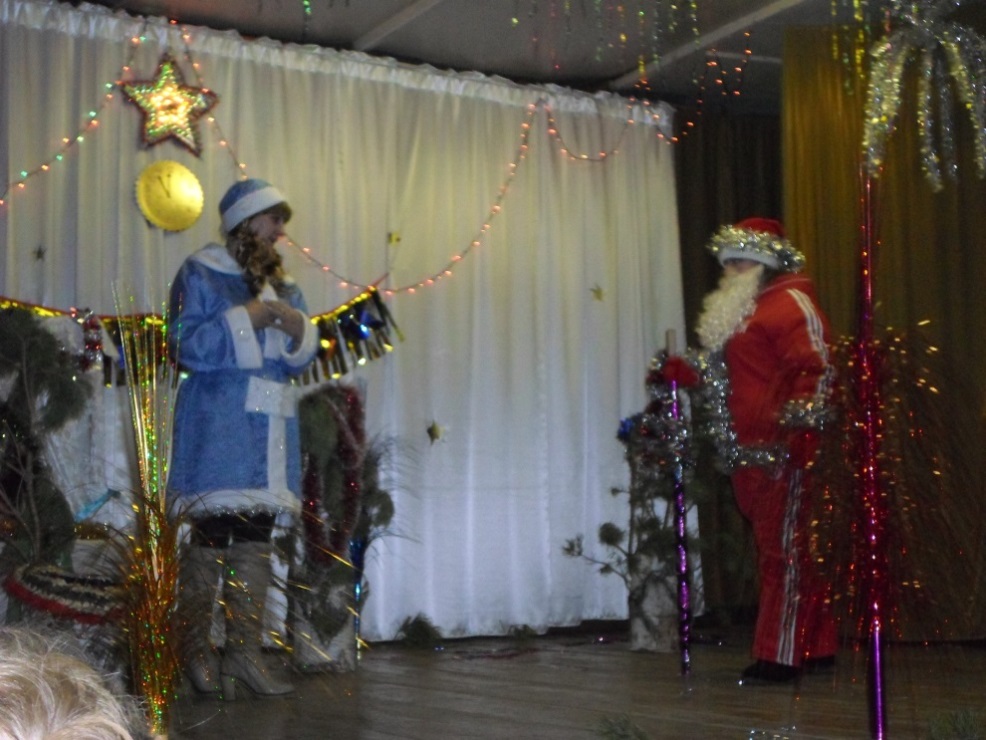 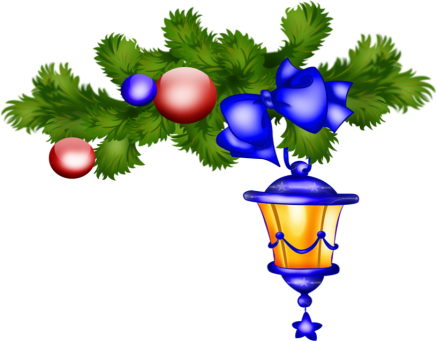 РЕШЕНИЕ № 416 от 10 декабря  2014 г.«Об избрании главы сельского поселения Донской сельсовет муниципального района Белебеевский район Республики Башкортостан»В соответствии с частью 2 статьи 36 Федерального закона «Об общих принципах организации местного самоуправления в Российской Федерации», статьей 12 Закона Республики Башкортостан «О местном самоуправлении в Республике Башкортостан», частью 2 статьи 19 Устава сельского поселения Донской сельсовет муниципального района Белебеевский район Республики Башкортостан и частью 2 статьи 6 Регламента Совета сельского поселения Донской сельсовет муниципального района Белебеевский район Республики Башкортостан Совет сельского поселения Донской сельсовет муниципального района Белебеевский район Республики Башкортостан решил:избрать Султанова Изгата Ильясовича, депутата от избирательного округа № 1, главой сельского поселения Донской сельсовет муниципального района Белебеевский район Республики Башкортостан.Председательствующий на заседании Совета сельского поселения Донской сельсовет муниципального района Белебеевский районРеспублики Башкортостан                                                                                    И.И. СултановРЕШЕНИЕ № 422  от 11 декабря 2014 г.«О  проведении  публичных слушаний по проекту решения Совета сельского поселения Донской сельсовет муниципального района Белебеевский район Республики Башкортостан «О внесении изменений и дополнений  в Устав сельского поселения  Донской сельсовет муниципального района Белебеевский район   Республики Башкортостан»В соответствии со статьей 11  Устава сельского поселения Донской сельсовет муниципального района Белебеевский район Республики  Башкортостан и Положением о публичных слушаниях по проектам муниципальных правовых актов местного значения сельского поселения Донской сельсовет муниципального района Белебеевский район  Республики Башкортостан  Совет сельского поселения Донской сельсовет Белебеевского  района   Республики Башкортостан,  решил:     1. Провести публичные слушания по проекту решения Совета сельского поселения Донской сельсовет муниципального района Белебеевский район Республики Башкортостан «О внесении изменений и дополнений  в Устав сельского поселения  Донской сельсовет муниципального района Белебеевский район   Республики Башкортостан»      26  декабря   2014 г.  по адресу: 452038, Республика Башкортостан, Белебеевский района  д. Пахарь, ул. Центральная, д. 27, МБУК «Пятилетский  СДК», в 15 часов.       2. Обнародовать 12 декабря 2014 года   информацию о месте  размещения проекта решения Совета сельского поселения Донской сельсовет муниципального района Белебеевский район Республики Башкортостан «О внесении изменений и дополнений  в Устав сельского поселения  Донской сельсовет муниципального района Белебеевский район   Республики Башкортостан», дату, время и место проведения публичных слушаний.        3. Установить приём письменных предложений жителей сельского поселения Донской  сельсовет муниципального района Белебеевский район Республики Башкортостан по проекту решения Совета сельского поселения Донской сельсовет муниципального района Белебеевский район Республики Башкортостан «О внесении изменений и дополнений  в Устав сельского поселения  Донской сельсовет муниципального района Белебеевский район   Республики Башкортостан»    в срок  с 12 декабря 2014 года по 25 декабря 2014 года  по адресу: 452038, Республика Башкортостан, Белебеевский район,  д.  Пахарь, ул. Комсомольская,  д. 17   с 14 до 17  часов в рабочие дни. Глава  сельского  поселения                                                                             И. И. СултановРЕШЕНИЕ  № 428 от 26.12.2014 г.О БЮДЖЕТЕ СЕЛЬСКОГО ПОСЕЛЕНИЯДОНСКОЙ СЕЛЬСОВЕТ МУНИЦИПАЛЬНОГО РАЙОНА БЕЛЕБЕЕВСКИЙ РАЙОН РЕСПУБЛИКИ БАШКОРТОСТАННА 2015 ГОД И НА ПЛАНОВЫЙ ПЕРИОД 2016 и 2017 ГОДОВСовет сельского поселения Донской сельсовет муниципального района Белебеевский район Республики Башкортостан решил:   1. Утвердить основные характеристики бюджета сельского поселения Донской сельсовет муниципального района Белебеевский район Республики Башкортостан (далее - бюджет поселения) на 2015 год: прогнозируемый общий объем доходов бюджета поселения в сумме 3568,1 тыс. рублей;общий объем расходов бюджета поселения в сумме 3568,1тыс. рублей.   2. Утвердить основные характеристики бюджета поселения на плановый период 2016 и 2017 годов:1) прогнозируемый общий объем доходов бюджета поселения на 2016 год в сумме 3568,1тыс. рублей и на 2017 год в сумме 3568,1 тыс. рублей;2) общий объем расходов бюджета поселения на 2016 год в сумме  3568,1тыс. рублей, в том числе условно утвержденные расходы в сумме 88,1 тыс. рублей, и на 2017 год в сумме 3568,1тыс. рублей, в том числе условно утвержденные расходы в сумме 176,2 тыс. рублей.   3. В соответствии со статьей 184.1 Бюджетного кодекса Российской Федерации и решением Совета поселения «О бюджетном процессе в сельском поселении Донской сельсовет муниципального района Белебеевский район Республики Башкортостан» утвердить нормативы распределения доходов сельских поселений, входящих в состав муниципального района Белебеевский район Республики Башкортостан, на 2015 год и на плановый период 2016 и 2017 годов согласно приложению 3 к настоящему решению.   4. Установить, что муниципальные унитарные предприятия, созданные поселением производят отчисления в бюджет поселения в размере 10 процентов от прибыли, остающейся после уплаты налогов и иных обязательных платежей в бюджет поселения, в порядке, установленном решением Совета поселения.    5. Установить, что при зачислении в бюджет поселения безвозмездных поступлений в виде добровольных взносов (пожертвований) юридических и физических лиц для казенного учреждения, находящегося в ведении соответствующего главного распорядителя средств бюджета поселения, на сумму указанных поступлений увеличиваются бюджетные ассигнования соответствующему главному распорядителю средств бюджета поселения для последующего доведения в установленном порядке до указанного казенного учреждения лимитов бюджетных обязательств для осуществления расходов, соответствующих целям, на достижение которых предоставлены добровольные взносы (пожертвования).   6. Средства, поступающие во временное распоряжение получателей средств бюджета поселения, учитываются на счете, открытом Финансовому управлению администрации муниципального района Белебеевский район Республики Башкортостан (далее - Финансовое управление) в учреждениях Центрального банка Российской Федерации  или в кредитных организациях  с учетом положений бюджетного законодательства Российской Федерации, с отражением указанных операций  на лицевых счетах, открытых получателям средств бюджета поселения в Финансовом управлении, в порядке, установленном Финансовым управлением.   7. Обслуживание в 2015 году и плановом  периоде 2016 и 2017 годов учреждениями Центрального банка Российской Федерации и кредитными организациями счетов, открытых Финансовому управлению, осуществляется в порядке, установленном бюджетным законодательством Российской Федерации.   8. Утвердить перечень главных администраторов доходов бюджета поселения и закрепить за ними основные источники доходов поселения согласно приложению 1 к настоящему решению.Утвердить перечень главных администраторов источников финансирования дефицита бюджета поселения и закрепить за ними основные источники финансирования дефицита бюджета поселения согласно приложению 2 к настоящему решению.   9. Установить поступления доходов в бюджет поселения: 1) на 2015 год согласно приложению 4 к настоящему решению;2) на плановый период 2016 и 2017 годов согласно приложению 5 к настоящему решению.   10. Установить в бюджете поселения на  2015 год  объем межбюджетных трансфертов из бюджета Республики Башкортостан в сумме 500,0 тыс. рублей, на 2016 год в сумме 500,0 тыс. рублей и на 2017 год в сумме 500,0 тыс. рублей.   11. Утвердить в пределах общего объема расходов бюджета поселения, установленного пунктом 1 настоящего решения, распределение бюджетных ассигнований поселения по разделам, подразделам, целевым статьям (муниципальным программам поселения и непрограммным направлениям деятельности (при наличии)), группам видов расходов классификации расходов бюджетов:1) на 2015 год  согласно приложению 6 к настоящему решению; 2) на плановый период 2016 и 2017 годов согласно приложению 7 к настоящему решению.   12. Утвердить ведомственную структуру расходов бюджета поселения:1) на 2015 год согласно приложению 8 к настоящему решению;2)  на плановый период 2016 и 2017 годов  согласно приложению 9 к настоящему решению.   13. Установить, что субсидии в 2015 - 2017 годах из бюджета поселения предоставляются администрацией сельского поселения на безвозмездной и безвозвратной основе в пределах предусмотренных им ассигнований по соответствующим кодам бюджетной классификации:1. юридическим лицам (за исключением субсидий муниципальным учреждениям, а также субсидий, указанных в пункте 7 статьи 78 Бюджетного кодекса Российской Федерации), индивидуальным предпринимателям, а также физическим лицам – производителям товаров, работ, услуг в целях возмещения недополученных доходов и (или) финансового обеспечения (возмещения) затрат в связи с производством (реализацией) товаров (за исключением подакцизных товаров, кроме автомобилей легковых и мотоциклов, винодельческих продуктов, произведенных из выращенного на территории Российской Федерации винограда), выполнением работ, оказанием услуг;2. муниципальным бюджетным и муниципальным автономным учреждениям поселения:1) на финансовое обеспечение выполнения ими муниципального задания, рассчитанные с учетом нормативных затрат на оказание ими муниципальных услуг физическим и (или) юридическим лицам и нормативных затрат на содержание муниципального  имущества;2) на иные цели;3) иным некоммерческим организациям, не являющимся муниципальными учреждениями.Субсидии юридическим лицам, указанным в части 1 настоящего пункта,  предоставляются:а) транспортным организациям, осуществляющим перевозку пассажиров по государственным регулируемым ценам (тарифам), единым социальным проездным билетам и льготным проездным билетам железнодорожного транспорта пригородного сообщения;б) сельскохозяйственным товаропроизводителям, крестьянским (фермерским) хозяйствам, индивидуальным предпринимателям, организациям агропромышленного комплекса независимо от их организационно-правовой формы, организациям потребительской кооперации, организациям, осуществляющим производство сельскохозяйственной продукции, 
ее переработку и реализацию, а также выполняющим мелиоративные работы, сельскохозяйственным потребительским кооперативам, гражданам, ведущим личное подсобное хозяйство, организациям, оказывающим услуги 
по выполнению сельскохозяйственных механизированных работ, организациям по искусственному осеменению животных;в) организациям, учрежденным органом местного самоуправления поселения, имеющим организационно-правовую форму в виде муниципального унитарного предприятия, в целях возмещения затрат на содержание муниципального имущества;г) муниципальным унитарным предприятиям на возмещение затрат в рамках проводимых мероприятий;д) субъектам инновационной деятельности, осуществляющим инновационную деятельность на территории поселения;е) субъектам малого и среднего предпринимательства и организациям инфраструктуры, реализующим проекты по вопросам поддержки и развития субъектов малого и среднего предпринимательства на территории поселения;ж) общественным объединениям, реализующим общественно полезные (значимые) программы (мероприятия) в сфере культуры и искусства, социальной защиты населения, национальных, государственно-конфессиональных и общественно-политических отношений, а также ведущим многоплановую и систематическую работу по упрочнению общественно-политического, межнационального и межконфессионального согласия;з) общественным объединениям, осуществляющим работы по поиску погибших и пропавших без вести в годы Великой Отечественной войны военнослужащих Красной Армии, останки которых остались незахороненными, по выявлению неизвестных воинских захоронений, установлению имен пропавших без вести при защите Отечества, розыску их родственников.и) социально ориентированным некоммерческим организациям;Субсидии, предусмотренные  частью 2 настоящего пункта, учитываются на лицевых счетах, открытых муниципальным бюджетным и муниципальным автономным учреждениям поселения в Финансовом управлении.Субсидии в случаях, предусмотренных частью 1 настоящего пункта, предоставляются в соответствии с нормативными правовыми актами Администрации поселения, определяющими категории и (или) критерии отбора получателей субсидий, цели, условия и порядок предоставления субсидий, а также порядок возврата субсидий в случае нарушений условий, установленных при их предоставлении, порядок возврата в текущем финансовом году получателем субсидий остатков субсидий, не использованных в отчетном финансовом году, в случаях, предусмотренных соглашениями (договорами) о предоставлении субсидий, положения об обязательной проверке главным распорядителем (распорядителем) бюджетных средств, предоставляющим субсидию, и органом муниципального финансового контроля соблюдения условий, целей и порядка предоставления субсидий их получателями.    14. Утвердить в составе расходов бюджета поселения расходы на формирование  резервного фонда Администрации поселения на 2015 год в сумме  1,0 тыс. рублей, на 2016 год в сумме 1,0 тыс. рублей, на 2017 год в сумме 1,0 тыс. рублей.Администрация поселения вышеуказанные средства распределяет между получателями бюджетных средств.    15. Установить, что финансирование расходов бюджета поселения в 2015 году и плановом периоде 2016 и 2017 годах осуществляется в пределах фактически поступивших доходов.    16. Установить, что решения и иные нормативные правовые акты поселения, предусматривающие принятие новых видов расходных обязательств или увеличение бюджетных ассигнований на исполнение существующих видов расходных обязательств сверх утвержденных в бюджете поселения на 2015 год и плановый период 2016 и 2017 годов, а также сокращающие его доходную базу, подлежат исполнению при изыскании дополнительных источников доходов бюджета поселения и (или) сокращении бюджетных ассигнований по конкретным статьям расходов бюджета поселения, при условии внесения соответствующих изменений в настоящее решение.Проекты решений и иных нормативных правовых актов поселения, требующие введения новых видов расходных обязательств или увеличения бюджетных ассигнований по существующим видам расходных обязательств сверх утвержденных в бюджете поселения на 2015 год и на плановый период 2016 и 2017 годов, либо сокращающие его доходную базу, вносятся только при одновременном внесении предложений о дополнительных источниках доходов бюджета поселения и (или) сокращении бюджетных ассигнований по конкретным  статьям  расходов  бюджета поселения.Администрация сельского поселения  не вправе принимать решения, приводящие к увеличению в 2015 - 2017 годах численности муниципальных служащих и работников муниципальных казенных учреждений.     17. Получатель средств бюджета поселения при заключении муниципальных контрактов (договоров) на поставку товаров (работ, услуг) вправе предусматривать авансовые платежи в размерах и порядке, установленных законодательством о контрактной системе в сфере закупок товаров, работ, услуг для обеспечения муниципальных нужд.     18. Установить:1) верхний предел муниципального долга поселения на 1 января 2016 года в сумме 1467,1 тыс. рублей, на 1 января 2017 года в сумме 1467,1 тыс. рублей и на 1 января 2018 года в сумме 1467,1 тыс. рублей, в том числе верхний предел объема обязательств по муниципальным гарантиям на 1 января 2016 года в сумме 1467,1 тыс. рублей, на 1 января 2017 года в сумме 882,85 тыс. рублей и на 1 января 2018 года в сумме 1467,1 тыс. рублей;2) предельный объем муниципального долга поселения на 2014 год в сумме 0,0 тыс. рублей, на 2015 год в сумме 0,0 тыс. рублей, на 2016 год в сумме 0,0 тыс. рублей.     19. Установить, что остатки средств бюджета поселения по состоянию на 1 января 2015 года, образовавшиеся в связи с неполным использованием бюджетных ассигнований, утвержденных  решением Совета поселения «О бюджете сельского поселения Донской сельсовет муниципального района Белебеевский район Республики Башкортостан на 2014 год и на плановый период 2015 и 2016 годов» в  полном объеме (за исключением федеральных целевых средств, средств бюджета Республики Башкортостан и бюджета муниципального района Белебеевский район Республики Башкортостан) могут направляться Администрацией поселения на покрытие временных кассовых расходов, возникающих в ходе исполнения бюджета поселения.     20. Установить, что в ходе исполнения настоящего решения  Администрация сельского поселения вносит изменения в показатели сводной бюджетной росписи поселения, связанные с особенностями исполнения бюджета поселения и (или) перераспределения бюджетных ассигнований между получателями бюджетных средств по следующим основаниям:1) при поступлении средств из бюджета Республики Башкортостан, муниципального района Белебеевский район Республики Башкортостан  и бюджетов поселений в виде дотаций, субсидий, субвенций, иных межбюджетных трансфертов и прочих безвозмездных поступлений;2) при распределении средств резервного фонда Администрации поселения;3) в случае образования в ходе исполнения бюджета поселения экономии по отдельным разделам, подразделам, целевым статьям, видам расходов и статьям операций сектора государственного управления классификации  расходов бюджетов Российской Федерации;4) при использовании остатков средств бюджета поселения на 1 января 2015 года;5) в иных случаях, установленных бюджетным законодательством.   21. Обращение взыскания на средства бюджета поселения  осуществляется на основании исполнительных документов судебных органов в порядке, установленном законодательством.     22. Установить, что нормативные правовые акты, частично (не в полной мере) обеспеченные источниками финансирования, применяются в пределах средств, утвержденных в бюджете поселения.23. Списать в порядке, установленном Администрацией поселения, задолженность перед бюджетом поселения организаций всех организационно-правовых форм по средствам бюджета поселения, предоставленным на возвратной основе, процентам за пользование ими, пеням и штрафам, не имеющую источников погашения в связи с ликвидацией этих организаций вследствие признания их по решению  суда несостоятельными (банкротами).     24. Списать в порядке, установленном Администрацией поселения, задолженность перед бюджетом поселения организаций всех форм собственности, физических лиц, являющихся индивидуальными предпринимателями, по плате за аренду муниципального имущества поселения, включая земельные участки, находящиеся  в муниципальной собственности поселения, а также аренду земельных участков, государственная собственность на которые не разграничена, не имеющую источников погашения, в случаях:1) ликвидации организаций и прекращения деятельности физических лиц, являющихся индивидуальными предпринимателями, вследствие признания их по решению суда по состоянию на 1 января 2015  года несостоятельными (банкротами);2) смерти или объявления судом умершим физического лица, являвшегося индивидуальным предпринимателем, при переходе выморочного имущества в собственность поселения. 25. Данное решение вступает в силу с 1 января 2015 года.Глава сельского поселения	                                                                 		                                   И.И.Султанов Перечень главных администраторовдоходов бюджета сельского поселения Донской сельсовет муниципального района Белебеевский район Республики Башкортостан<1> В части доходов, зачисляемых в бюджет сельского поселения  Донской сельсовет муниципального района Белебеевский район Республики Башкортостан в пределах компетенции главных администраторов доходов бюджета поселения  Донской сельсовет муниципального района Белебеевский район Республики Башкортостан.<2> Администраторами доходов бюджета сельского поселения  Донской сельсовет муниципального района Белебеевский район Республики Башкортостан по подстатьям, статьям, подгруппам группы доходов «2 00 00000 00 – безвозмездные поступления» в части доходов от возврата остатков субсидий, субвенций и иных межбюджетных трансфертов, имеющих целевое назначение, прошлых лет (в части доходов, зачисляемых в бюджет сельского поселения  Донской сельсовет муниципального района Белебеевский район Республики Башкортостан) являются уполномоченные органы местного самоуправления поселения, а также созданные ими казенные учреждения, предоставившие соответствующие межбюджетные трансферты.Администраторами доходов бюджета сельского поселения  Донской сельсовет муниципального района Белебеевский район Республики Башкортостан по подстатьям, статьям, подгруппам группы доходов «2 00 00000 00 – безвозмездные поступления» являются уполномоченные органы местного самоуправления поселения, а также созданные ими казенные учреждения, являющиеся получателями указанных средств.                                          Перечень главных администраторов источников финансирования дефицита бюджета сельского поселения Донской сельсовет муниципального района Белебеевский район Республики Башкортостанна 2015 год и на плановый период 2016 и 2017 годовНормативы распределения доходовмежду бюджетами сельских поселений, входящих в состав муниципального района Белебеевский район Республики Башкортостан на 2015 год и на плановый период 2016 и 2017 годов(в процентах)Примечание:Погашение задолженности по пеням и штрафам за несвоевременную уплату налогов и сборов в части отмененных налогов и сборов осуществляется по нормативам зачисления соответствующих налогов и сборов в бюджеты сельских поселений, входящих в состав муниципального района.Поступления доходов в бюджет сельскогопоселения Донской сельсовет муниципального районаБелебеевский район Республики Башкортостанна 2015 год (тыс. рублей)Поступления доходов в бюджет сельского поселенияДонской сельсовет муниципального  районаБелебеевский район  Республики Башкортостан на плановый период 2016 и 2017 годов(тыс. рублей)	         (тыс.руб)Ведомственная структурарасходов бюджета сельского поселения Донской сельсовет муниципального района Белебеевский районРеспублики Башкортостан на 2015 год«Донские вести»    НАШ АДРЕС:                ТЕЛЕФОН:           Тираж: 200 экз.   гл. редакторМуниципальная     РБ, Белебеевский р-н,   (834786)2-56-24 Подписано в            Максимова  газета                     д. Пахарь.                                                      печать 13.02.14 г.	 Н.М.                                 ул. Школьная, 1 а                                         БЕСПЛАТНО О Б Ъ Я В Л Е Н И Е6 марта 2015 года в здании МБУК «Пятилетский СДК» в 15 часовсостоится собрание граждан сельского поселения Донской сельсоветмуниципального района Белебеевский район Республики Башкортостан,наделенных земельными паями из земель сельхозназначения,находящихся в общей долевой собственности.Повестка дня:Передача земельных паев, находящихся в собственности СП Донской  сельсовет;Согласование границ земельных участков.Начало регистрации в 14:30.По всем вопросам повестки дня обращаться в администрацию сельскогопоселения Донской сельсовет муниципального района Белебеевский районРеспублики Башкортостан по адресу: д. Пахарь, ул. Школьная, д. 1 а, тел.:2-56-24, 2-56-49Администрация СП Донской сельсоветПриложение 1                                                                       к решению Совета сельского поселения Донской сельсовет муниципального района Белебеевский район Республики Башкортостан от 26 декабря 2014 года № 428«О бюджете сельского поселения Донской сельсовет муниципального района Белебеевский район Республики Башкортостан на 2015 год и на плановый период 2016 и 2017 годов»Код бюджетной классификации Российской ФедерацииКод бюджетной классификации Российской ФедерацииНаименованиеглавного адми-нистра-торадоходов бюджета  поселенияНаименование123791Администрация сельского поселения Донской сельсовет муниципального района Белебеевский район Республики Башкортостан7911 08 04020 01 0000 110Государственная пошлина за совершение нотариальных действий  должностными лицами органов местного самоуправления, уполномоченными в соответствии с законодательными актами Российской Федерации на совершение нотариальных действий7911 13 01995 10 0000 130Прочие доходы от оказания платных услуг (работ) получателями средств бюджетов сельских поселений7911 13 02065 10 0000 130Доходы, поступающие в порядке возмещения расходов, понесенных в связи с эксплуатацией имущества сельских поселений7911 13 02995 10 0000 130Прочие доходы от компенсации затрат  бюджетов сельских поселений7911 16 23051 10 0000 140Доходы от возмещения ущерба при возникновении страховых случаев по обязательному страхованию гражданской ответственности, когда выгодоприобретателями выступают получатели средств бюджетов сельских поселений7911 16 23052 10 0000 140Доходы от возмещения ущерба при возникновении иных страховых случаев, когда выгодоприобретателями выступают получатели средств бюджетов сельских  поселений7911 16 32000 10 0000 140 Денежные взыскания, налагаемые в возмещение ущерба, причиненного в результате незаконного или нецелевого использования бюджетных средств (в части бюджетов сельских поселений)7911 16 90050 10 0000 140Прочие поступления от денежных взысканий (штрафов) и иных сумм в возмещение ущерба, зачисляемые в бюджеты сельских поселений7911 17 01050 10 0000 180Невыясненные поступления, зачисляемые в бюджеты сельских поселений7911 17 05050 10 0000 180Прочие неналоговые доходы бюджетов сельских поселений7911 17 14030 10 0000 180Средства самообложения граждан, зачисляемые в бюджеты сельских поселений7912 00 00000 00 0000 000Безвозмездные поступления <1>Иные доходы бюджета сельского поселения Донской сельсовет муниципальногорайона  Белебеевский район Республики Башкортостан, администрирование которых может осуществляться главными администраторами доходов бюджета сельского поселения Донской сельсовет муниципального района Белебеевский район Республики Башкортостан в пределах их компетенции1 11 03050 10 0000 120Проценты, полученные от предоставления бюджетных кредитов внутри страны за счет средств бюджетов сельских поселений1 11 09015 10 0000 120Доходы от распоряжения правами на результаты интеллектуальной деятельности военного, специального и двойного назначения, находящимися в собственности сельских  поселений1 11 09025 10 0000 120Доходы от распоряжения правами на результаты научно-технической деятельности, находящимися в собственности сельских поселений1 11 09045 10 0000 120Прочие поступления от использования имущества, находящегося в собственности сельских поселений (за исключением имущества муниципальных бюджетных и автономных учреждений, а также имущества муниципальных унитарных предприятий, в том числе казенных)1 12 04051 10 0000 120 Плата за использование лесов, расположенных на землях иных категорий, находящихся в  собственности сельских поселений, в части платы по договору купли-продажи лесных насаждений 1 12 04052 10 0000 120 Плата за использование лесов, расположенных на землях иных категорий, находящихся в собственности сельских поселений, в части арендной платы1 13 01995 10 0000 130Прочие доходы от оказания платных услуг (работ) получателями средств бюджетов сельских поселений1 13 02065 10 0000 130Доходы, поступающие в порядке возмещения расходов, понесенных в связи с эксплуатацией  имущества сельских поселений1 13 02995 10 0000 130Прочие доходы от компенсации затрат  бюджетов сельских поселений1 14 01050 10 0000 410Доходы от продажи квартир, находящихся в собственности сельских поселений1 14 03050 10 0000 410Средства от распоряжения и реализации конфискованного и иного имущества, обращенного в доходы сельских  поселений (в части реализации основных средств по указанному имуществу1 14 03050 10 0000 440Средства от распоряжения и реализации конфискованного и иного имущества, обращенного в доходы сельских поселений (в части реализации материальных запасов по указанному имуществу)1 14 04050 10 0000 420Доходы от продажи нематериальных активов, находящихся в собственности сельских поселений1 15 02050 10 0000 140Платежи, взимаемые органами местного самоуправления (организациями) сельских поселений за выполнение определенных функций1 16 23051 10 0000 140Доходы от возмещения ущерба при возникновении страховых случаев по обязательному страхованию гражданской ответственности, когда выгодоприобретателями выступают получатели средств бюджетов сельских поселений1 16 23052 10 0000 140Доходы от возмещения ущерба при возникновении иных страховых случаев, когда выгодоприобретателями выступают получатели средств бюджетов сельских поселений1 16 90050 10 0000 140Прочие поступления от денежных взысканий (штрафов) и иных сумм в возмещение ущерба, зачисляемые в бюджеты сельских поселений1 17 01050 10 0000 180Невыясненные поступления, зачисляемые в бюджеты сельских поселений1 17 05050 10 0000 180Прочие неналоговые доходы бюджетов сельских поселений2 00 00000 00 0000 000Безвозмездные поступления <1>, <2>Приложение 2к решению Совета сельского поселения Донской сельсовет муниципального района Белебеевский район Республики Башкортостан от 26 декабря 2014 года № 428 «О бюджете сельского поселения Донской сельсовет муниципального района Белебеевский район Республики Башкортостан на 2015 год и на плановый период 2016 и 2017 годов»Код бюджетной классификацииРоссийской ФедерацииКод бюджетной классификацииРоссийской ФедерацииНаименование главного администратора источников финансирования дефицита бюджета сельского поселения Донской сельсовет муниципального района Белебеевский район Республики Башкортостанглавного адми-нистратора источниковисточников финансирования дефицита бюджета сельского поселения Донской сельсовет муниципального района Белебеевский район Республики БашкортостанНаименование главного администратора источников финансирования дефицита бюджета сельского поселения Донской сельсовет муниципального района Белебеевский район Республики Башкортостан123791Администрация сельского поселения Донской сельсовет муниципального района Белебеевский район Республики Башкортостан791  01 05 02 01 10 0000 510  Увеличение прочих остатков денежных средств бюджета поселения791 01 05 02 01 10 0000 610  Уменьшение прочих остатков денежных средств бюджета поселенияПриложение № 3 к решению Совета сельского поселения Донской сельсовет муниципального района Белебеевский район Республики Башкортостан  от 26 декабря 2014 года № 428   «О бюджете сельского поселения Донской сельсовет муниципального района Белебеевский район Республики Башкортостан на 2015 год и на плановый период 2016 и 2017 годов»Коды бюджетнойклассификации РоссийскойФедерацииНаименование доходаБюджеты сельских поселений 123ДОХОДЫ ОТ ПОГАШЕНИЯ ЗАДОЛЖЕННОСТИ И ПЕРЕРАСЧЕТОВ ПО ОТМЕНЕННЫМ НАЛОГАМ, СБОРАМ И ИНЫМ ОБЯЗАТЕЛЬНЫМ ПЛАТЕЖАМ000 1 09 04053 10 0000 110Земельный налог (по обязательствам, возникшим до 1 января 2006 года), мобилизуемый на территориях сельских поселений100ДОХОДЫ ОТ ОКАЗАНИЯ ПЛАТНЫХ УСЛУГ (РАБОТ) И КОМПЕНСАЦИИ ЗАТРАТ ГОСУДАРСТВА000 1 13 01995 10 0000 130Прочие доходы от оказания платных услуг (работ) получателями средств бюджетов сельских поселений100000 1 13 02065 10 0000 130Доходы, поступающие в порядке возмещения расходов, понесенных в связи с эксплуатацией имущества сельских поселений100000 1 13 02995 10 0000 130Прочие доходы от компенсации затрат бюджетов сельских поселений100ДОХОДЫ ОТ ПРОДАЖИ МАТЕРИАЛЬНЫХ И НЕМАТЕРИАЛЬНЫХ АКТИВОВ000 1 14 03050 10 0000 410Средства от распоряжения и реализации конфискованного и иного имущества, обращенного в доходы сельских  поселений (в части реализации основных средств по указанному имуществу)100000 1 14 03050 10 0000 440Средства от распоряжения и реализации конфискованного и иного имущества, обращенного в доходы сельских поселений (в части реализации материальных запасов по указанному имуществу)100ДОХОДЫ ОТ УПЛАТЫ АДМИНИСТРАТИВНЫХ ПЛАТЕЖЕЙ И СБОРОВ000 1 15 02050 10 0000 140Платежи, взимаемые органами местного самоуправления (организациями) сельских поселений за выполнение определенных функций100ДОХОДЫ ОТ ШТРАФОВ, САНКЦИЙ, ВОЗМЕЩЕНИЙ УЩЕРБА000 1 16 21050 10 0000 140Денежные взыскания (штрафы) и иные суммы, взыскиваемые с лиц, виновных в совершении преступлений, и в возмещение ущерба имуществу, зачисляемые в бюджеты сельских поселений100000 1 16 23051 10 0000 140Доходы от возмещения ущерба при возникновении страховых случаев по обязательному страхованию гражданской ответственности, когда выгодоприобретателями выступают получатели средств бюджетов сельских поселений100000 1 16 23052 10 0000 140Доходы от возмещения ущерба при возникновении иных страховых случаев, когда выгодоприобретателями выступают получатели средств бюджетов сельских  поселений100000 1 16 32000 10 0000 140Денежные взыскания, налагаемые в возмещение ущерба, причиненного в результате незаконного или нецелевого использования бюджетных средств (в части бюджетов сельских поселений)100000 1 16 90050 10 0000 140Прочие поступления от денежных взысканий (штрафов) и иных сумм в возмещение ущерба, зачисляемые в бюджеты сельских поселений100ПРОЧИЕ НЕНАЛОГОВЫЕ ДОХОДЫ000 1 17 01050 10 0000 180Невыясненные поступления, зачисляемые в бюджеты сельских поселений 100000 1 17 02020 10 0000 180Возмещение потерь сельскохозяйственного производства, связанных с изъятием сельскохозяйственных угодий, расположенных на территориях сельских поселений (по обязательствам, возникшим до 1 января 2008 года)100000 1 17 05050 10 0000 180Прочие неналоговые доходы бюджетов сельских поселений100000 1 17 14030 10 0000 180Средства самообложения граждан, зачисляемые в бюджеты сельских  поселений100ДОХОДЫ ОТ БЕЗВОЗМЕЗДНЫХ ПОСТУПЛЕНИЙ000 2 18 05010 10 0000 151Доходы бюджетов сельских поселений от возврата остатков субсидий, субвенций и иных межбюджетных трансфертов, имеющих целевое назначение, прошлых лет из бюджетов муниципальных районов100000 2 18 05020 10 0000 151Доходы бюджетов сельских поселений от возврата остатков субсидий, субвенций и иных межбюджетных трансфертов, имеющих целевое назначение, прошлых лет из бюджетов государственных внебюджетных фондов100000 2 18 05010 10 0000 180Доходы бюджетов сельских поселений от возврата бюджетными учреждениями остатков субсидий прошлых лет100000 2 18 05020 10 0000 180Доходы бюджетов сельских поселений от возврата автономными учреждениями остатков субсидий прошлых лет100000 2 18 05030 10 0000 180Доходы бюджетов сельских поселений от возврата иными организациями остатков субсидий прошлых лет100Приложение № 4                                                                        к решению Совета сельского поселения Донской сельсовет муниципального района Белебеевский район Республики Башкортостан  от 26 декабря 2014 года № 428  «О бюджете сельского поселения Донской сельсовет муниципального района Белебеевский район Республики Башкортостан на 2015 год и на плановый период 2016 и 2017 годов»Код бюджетной классификации Российской ФедерацииНаименование кода вида доходов(группы, подгруппы, статьи, подстатьи,элемента), подвида доходов, статьи(подстатьи) классификации операцийсектора государственного управления,относящихся к доходам бюджетовСумма на 2015 год123ВСЕГО3568,11 00 00000 00 0000 000НАЛОГОВЫЕ И НЕНАЛОГОВЫЕ ДОХОДЫ2934,21 01 00000 00 0000 000НАЛОГИ НА ПРИБЫЛЬ, ДОХОДЫ11,41 01 02000 01 0000 110Налог на доходы физических лиц11,41 01 02010 01 0000 110Налог на доходы физических лиц с доходов, источником которых является налоговый агент, за исключением доходов, в отношении которых исчисление и уплата налога осуществляются в соответствии со статьями 227, 227.1 и 228 Налогового кодекса Российской Федерации11,41 05 00000 00 0000 000НАЛОГИ НА СОВОКУПНЫЙ ДОХОД8,61 05 03000 01 0000 110Единый сельскохозяйственный налог8,61 05 03010 01 0000 110Единый сельскохозяйственный налог8,61 06 00000 00 0000 000НАЛОГИ НА ИМУЩЕСТВО2889,71 06 01000 00 0000 110Налог на имущество физических лиц31,71 06 01030 10 0000 110Налог на имущество физических лиц, взимаемый по ставкам, применяемым к объектам налогообложения, расположенным в границах поселений31,71 06 06000 00 0000 110Земельный налог2858,01 06 06010 00 0000 110Земельный налог, взимаемый по ставкам, установленным в соответствии с подпунктом 1 пункта 1 статьи 394 Налогового кодекса Российской Федерации228,01 06 06013 10 0000 110Земельный налог, взимаемый по ставкам, установленным в соответствии с подпунктом 1 пункта 1 статьи 394 Налогового кодекса Российской Федерации и применяемым к объектам налогообложения, расположенным в границах поселений228,01 06 06020 00 0000 110Земельный налог, взимаемый по ставкам, установленным в соответствии с подпунктом 2 пункта 1 статьи 394 Налогового кодекса Российской Федерации2630,01 06 06023 10 0000 110Земельный налог, взимаемый по ставкам, установленным в соответствии с подпунктом 2 пункта 1 статьи 394 Налогового кодекса Российской Федерации и применяемым к объектам налогообложения, расположенным в границах поселений2630,01 08 00000 00 0000 000ГОСУДАРСТВЕННАЯ ПОШЛИНА4,01 08 04000 01 0000 110Государственная пошлина за совершение нотариальных действий (за исключением действий, совершаемых консульскими учреждениями Российской Федерации)4,01 08 04020 01 0000 110Государственная пошлина за совершение нотариальных действий должностными лицами органов местного самоуправления, уполномоченными в соответствии с законодательными актами Российской Федерации на совершение нотариальных действий4,01 11 00000 00 0000 000ДОХОДЫ ОТ ИСПОЛЬЗОВАНИЯ ИМУЩЕСТВА, НАХОДЯЩЕГОСЯ В ГОСУДАРСТВЕННОЙ И МУНИЦИПАЛЬНОЙ СОБСТВЕННОСТИ20,01 11 05030 00 0000 120Доходы от сдачи в аренду имущества, находящегося в оперативном управлении органов государственной власти, органов местного самоуправления, государственных внебюджетных фондов и созданных ими учреждений (за исключением имущества бюджетных и автономных учреждений)20,01 11 05035 05 0000 120Доходы от сдачи в аренду имущества, находящегося в оперативном управлении органов местного самоуправления и созданных ими учреждений (за исключением имущества муниципальных бюджетных и автономных учреждений)20,01 13 00000 00 0000 000ДОХОДЫ ОТ ОКАЗАНИЯ ПЛАТНЫХ УСЛУГ (РАБОТ) И КОМПЕНСАЦИИ ЗАТРАТ ГОСУДАРСТВА0,51 13 01000 00 0000 130Доходы от оказания платных услуг (работ)0,51 13 01990 00 0000 130Прочие доходы от оказания платных услуг (работ)0,51 13 01995 10 0000 130Прочие доходы от оказания платных услуг (работ) получателями средств бюджетов поселений0,52 00 00000 00 0000 000БЕЗВОЗМЕЗДНЫЕ ПОСТУПЛЕНИЯ633,92 02 00000 00 0000 000 БЕЗВОЗМЕЗДНЫЕ ПОСТУПЛЕНИЯ ОТ ДРУГИХ БЮДЖЕТОВ БЮДЖЕТНОЙ СИСТЕМЫ РОССИЙСКОЙ ФЕДЕРАЦИИ633,92 02 03015 10 0000 151Субвенции бюджетам поселений на осуществление первичного воинского учета на территориях, где отсутствуют военные комиссариаты43,92 02 04999 10 7502 151Межбюджетные трансферты для финансирования мероприятий по благоустройству территорий и осуществление деятельности в границах сельских поселений90,02 02 09054 10 0000 151Прочие безвозмездные поступления в бюджеты поселений от бюджетов муниципальных районов500,0Приложение 5к  решению Совета сельского поселения Донской сельсовет муниципального района Белебеевский район Республики Башкортостан от 26 декабря 2014 года № 428 «О бюджете сельского поселения  Донской муниципального района Белебеевский район Республики Башкортостан на 2015 год и на плановый период 2016 и 2017 годов»Код бюджетной классификации Российской ФедерацииНаименование кода вида доходов(группы, подгруппы, статьи, подстатьи,элемента), подвида доходов, статьи(подстатьи) классификации операцийсектора государственного управления,относящихся к доходам бюджетовСумма (тыс. рублей) Сумма (тыс. рублей) Код бюджетной классификации Российской ФедерацииНаименование кода вида доходов(группы, подгруппы, статьи, подстатьи,элемента), подвида доходов, статьи(подстатьи) классификации операцийсектора государственного управления,относящихся к доходам бюджетов2016 год2017 год1234ВСЕГО3568,13568,11 00 00000 00 0000 000НАЛОГОВЫЕ И НЕНАЛОГОВЫЕ ДОХОДЫ2934,22934,21 01 00000 00 0000 000НАЛОГИ НА ПРИБЫЛЬ, ДОХОДЫ11,411,41 01 02000 01 0000 110Налог на доходы физических лиц11,411,41 01 02010 01 0000 110Налог на доходы физических лиц с доходов, источником которых является налоговый агент, за исключением доходов, в отношении которых исчисление и уплата налога осуществляются в соответствии со статьями 227, 227.1 и 228 Налогового кодекса Российской Федерации11,411,41 05 00000 00 0000 000НАЛОГИ НА СОВОКУПНЫЙ ДОХОД8,68,61 05 03000 01 0000 110Единый сельскохозяйственный налог8,68,61 05 03010 01 0000 110Единый сельскохозяйственный налог8,68,61 06 00000 00 0000 000НАЛОГИ НА ИМУЩЕСТВО2889,72889,71 06 01000 00 0000 110Налог на имущество физических лиц31,731,71 06 01030 10 0000 110Налог на имущество физических лиц, взимаемый по ставкам, применяемым к объектам налогообложения, расположенным в границах поселений31,731,71 06 06000 00 0000 110Земельный налог2858,02858,01 06 06010 00 0000 110Земельный налог, взимаемый по ставкам, установленным в соответствии с подпунктом 1 пункта 1 статьи 394 Налогового кодекса Российской Федерации228,0228,01 06 06013 10 0000 110Земельный налог, взимаемый по ставкам, установленным в соответствии с подпунктом 1 пункта 1 статьи 394 Налогового кодекса Российской Федерации и применяемым к объектам налогообложения, расположенным в границах поселений228,0228,01 06 06020 00 0000 110Земельный налог, взимаемый по ставкам, установленным в соответствии с подпунктом 2 пункта 1 статьи 394 Налогового кодекса Российской Федерации2630,02630,01 06 06023 10 0000 110Земельный налог, взимаемый по ставкам, установленным в соответствии с подпунктом 2 пункта 1 статьи 394 Налогового кодекса Российской Федерации и применяемым к объектам налогообложения, расположенным в границах поселений2630,02630,01 08 00000 00 0000 000ГОСУДАРСТВЕННАЯ ПОШЛИНА4,04,01 08 04000 01 0000 110Государственная пошлина за совершение нотариальных действий (за исключением действий, совершаемых консульскими учреждениями Российской Федерации)4,04,01 08 04020 01 0000 110Государственная пошлина за совершение нотариальных действий должностными лицами органов местного самоуправления, уполномоченными в соответствии с законодательными актами Российской Федерации на совершение нотариальных действий4,04,01 11 00000 00 0000 000ДОХОДЫ ОТ ИСПОЛЬЗОВАНИЯ ИМУЩЕСТВА, НАХОДЯЩЕГОСЯ В ГОСУДАРСТВЕННОЙ И МУНИЦИПАЛЬНОЙ СОБСТВЕННОСТИ20,020,01 11 05030 00 0000 120Доходы от сдачи в аренду имущества, находящегося в оперативном управлении органов государственной власти, органов местного самоуправления, государственных внебюджетных фондов и созданных ими учреждений (за исключением имущества бюджетных и автономных учреждений)20,020,01 11 05035 05 0000 120Доходы от сдачи в аренду имущества, находящегося в оперативном управлении органов местного самоуправления и созданных ими учреждений (за исключением имущества муниципальных бюджетных и автономных учреждений)20,020,01 13 00000 00 0000 000ДОХОДЫ ОТ ОКАЗАНИЯ ПЛАТНЫХ УСЛУГ (РАБОТ) И КОМПЕНСАЦИИ ЗАТРАТ ГОСУДАРСТВА0,50,51 13 01000 00 0000 130Доходы от оказания платных услуг (работ)0,50,51 13 01990 00 0000 130Прочие доходы от оказания платных услуг (работ)0,50,51 13 01995 10 0000 130Прочие доходы от оказания платных услуг (работ) получателями средств бюджетов поселений0,50,52 00 00000 00 0000 000БЕЗВОЗМЕЗДНЫЕ ПОСТУПЛЕНИЯ2802,32802,32 02 00000 00 0000 000 БЕЗВОЗМЕЗДНЫЕ ПОСТУПЛЕНИЯ ОТ ДРУГИХ БЮДЖЕТОВ БЮДЖЕТНОЙ СИСТЕМЫ РОССИЙСКОЙ ФЕДЕРАЦИИ633,9633,92 02 03015 10 0000 151Субвенции бюджетам поселений на осуществление первичного воинского учета на территориях, где отсутствуют военные комиссариаты43,943,92 02 04999 10 7502 151Межбюджетные трансферты для финансирования мероприятий по благоустройству территорий и осуществление деятельности в границах сельских поселений90,090,02 02 09054 10 0000 151Прочие безвозмездные поступления в бюджеты поселений от бюджетов муниципальных районов500,0500,0Приложение № 6                                                                          к решению Совета сельского поселения Донской сельсовет  муниципального района Белебеевский район Республики Башкортостан от 26 декабря 2014 года №  428«О бюджете сельского поселения Донской сельсовет  муниципального района Белебеевский район Республики Башкортостан на 2015 год и плановый период 2016 и 2017 годов»Распределение бюджетных ассигнований сельского поселения Донской сельсовет муниципального района Белебеевский район  Республики Башкортостанпо разделам, подразделам, целевым статьям (муниципальным программам  поселения и непрограммным направлениям деятельности), группам видов расходов классификации расходов бюджета на 2015 годНаименованиеРзПрЦсрВРСумма12345ВСЕГО3568,1ОБЩЕГОСУДАРСТВЕННЫЕ ВОПРОСЫ01001 627,0Функционирование высшего должностного лица субъекта Российской Федерации и муниципального образования0102412,8Муниципальная программа"Совершенствование деятельности Администрации сельского поселения Донской сельсовет муниципального района Белебеевский район Республики Башкортостан01022900000412,8Аппараты органов государственной власти Республики Башкортостан01022900203412,8Расходы на выплаты персоналу в целях обеспечения выполнения функций государственными (муниципальными) органами, казенными учреждениями, органами управления государственными внебюджетными фондами01022900203100412,8Функционирование Правительства Российской Федерации, высших исполнительных органов государственной власти субъектов Российской Федерации, местных администраций0104976,9Муниципальная программа"Совершенствование деятельности Администрации сельского поселения Донской сельсовет муниципального района Белебеевский район Республики Башкортостан01042900000976,9Аппараты органов государственной власти Республики Башкортостан01042900204976,9Расходы на выплаты персоналу в целях обеспечения выполнения функций государственными (муниципальными) органами, казенными учреждениями, органами управления государственными внебюджетными фондами01042900204100589,3Закупка товаров, работ и услуг для государственных (муниципальных) нужд01042900204200387,6Резервные фонды01111,0Непрограммные расходы011199000001,0Резервные фонды местных администраций011199007501,028Иные бюджетные ассигнования011199007508001,0Другие общегосударственные вопросы0113236,3Учреждения в сфере общегосударственного управления01132900299236,3Расходы на выплаты персоналу в целях обеспечения выполнения функций государственными (муниципальными) органами, казенными учреждениями, органами управления государственными внебюджетными фондами01132900299100160,0Закупка товаров, работ и услуг для государственных (муниципальных) нужд0113290029920076,3НАЦИОНАЛЬНАЯ ОБОРОНА020043,9Мобилизационная и вневойсковая подготовка020343,9Непрограммные расходы0203990000043,9Осуществление первичного воинского учета на территориях, где отсутствуют военные комиссариаты, за счет средств федерального бюджета0203990000010043,9НАЦИОНАЛЬНАЯ БЕЗОПАСНОСТЬ И ПРАВООХРАНИТЕЛЬНАЯ ДЕЯТЕЛЬНОСТЬ030044,0Защита населения и территории от чрезвычайных ситуаций природного и техногенного характера, гражданская оборона03091,0Муниципальная программа "Снижение рисков и смягчение  последствий  чрезвычайных  ситуаций природного и техногенного характера  в Администрации сельского поселения Донской сельсовет муниципального района Белебеевский район Республики Башкортостан до 2017 года030937000001,0Поисковые и аварийно-спасательные учреждения030937003291,0Закупка товаров, работ и услуг для государственных (муниципальных) нужд030937003292001,0Обеспечение пожарной безопасности 031043,029Муниципальная программа "Пожарная безопасность в сельском поселении Донской сельсовет муниципального района Белебеевский район Республики Башкортостан на 2014-2017"0310260000043,0Мероприятия по развитию инфраструктуры объектов противопожарной службы0310260243043,0Закупка товаров, работ и услуг для государственных (муниципальных) нужд0310260243020043,0НАЦИОНАЛЬНАЯ ЭКОНОМИКА0400290,0Дорожное хозяйство0409290,0Муниципальная программа "Развитие автомобильных дорог в сельском  поселении Донской сельсовет муниципального района Белебеевский район Республики Башкортостан"04092100000290,0Дорожное хозяйство04092100315290,0Закупка товаров, работ и услуг для государственных (муниципальных) нужд04092100315200290,0ЖИЛИЩНО-КОММУНАЛЬНОЕ ХОЗЯЙСТВО0500544,1Благоустройство0503544,1Мероприятия по благоустройству территорий населенных пунктов05032400605544,1Закупка товаров, работ и услуг для государственных (муниципальных) нужд05032400605200544,1КУЛЬТУРА0800994,1Культура0801994,1Муниципальная программа «Развитие культуры, искусства в сельском  поселении Донской сельсовет муниципального района Белебеевский район Республики Башкортостан "на 2013-2018 годы08011800000994,1Дворцы и дома культуры, другие учреждения культуры08011804409900,1Предоставление субсидий бюджетным, автономным учреждениям и иным некоммерческим организациям08011804409600900,1Библиотеки0801180442994,0Предоставление субсидий бюджетным, автономным учреждениям и иным некоммерческим организациям0801180442960094,0МЕЖБЮДЖЕТНЫЕ ТРАНСФЕРТЫ ОБЩЕГО ХАРАКТЕРА БЮДЖЕТАМ СУБЪЕКТОВ РОССИЙСКОЙ ФЕДЕРАЦИИ И МУНИЦИПАЛЬНЫХ ОБРАЗОВАНИЙ140025,0Прочие межбюджетные трансферты140325,0Непрограммные  расходы1403990000025,0Иные безвозмездные и безвозвратные перечисления140399740025,0Межбюджетные трансферты140399740050025,0Приложение 7                                                                         к решению Совета сельского поселения Донской сельсовет  муниципального района Белебеевский район Республики Башкортостан от 26 декабря 2014 года № 428«О бюджете сельского поселения Донской сельсовет  муниципального района Белебеевский район Республики Башкортостан на 2015 год и плановый период 2016 и 2017 годов»Распределение бюджетных ассигнованийРаспределение бюджетных ассигнованийРаспределение бюджетных ассигнованийРаспределение бюджетных ассигнованийРаспределение бюджетных ассигнованийсельского поселения Донской сельсовет муниципального районаБелебеевский район  Республики Башкортостансельского поселения Донской сельсовет муниципального районаБелебеевский район  Республики Башкортостансельского поселения Донской сельсовет муниципального районаБелебеевский район  Республики Башкортостансельского поселения Донской сельсовет муниципального районаБелебеевский район  Республики Башкортостансельского поселения Донской сельсовет муниципального районаБелебеевский район  Республики Башкортостанпо разделам, подразделам, целевым статьям (муниципальным программампо разделам, подразделам, целевым статьям (муниципальным программампо разделам, подразделам, целевым статьям (муниципальным программампо разделам, подразделам, целевым статьям (муниципальным программампо разделам, подразделам, целевым статьям (муниципальным программампоселения и непрограммным направлениям деятельности),поселения и непрограммным направлениям деятельности),поселения и непрограммным направлениям деятельности),поселения и непрограммным направлениям деятельности),поселения и непрограммным направлениям деятельности),группам видов расходов классификации расходов бюджета на плановый период 2016 и 2017 годовгруппам видов расходов классификации расходов бюджета на плановый период 2016 и 2017 годовгруппам видов расходов классификации расходов бюджета на плановый период 2016 и 2017 годовгруппам видов расходов классификации расходов бюджета на плановый период 2016 и 2017 годовгруппам видов расходов классификации расходов бюджета на плановый период 2016 и 2017 годов(тыс. рублей)Приложение 8                                                                           к решению Совета сельского поселения Донской сельсовет муниципального района Белебеевский район Республики Башкортостан от 26 декабря 2014 года № 428«О бюджете сельского поселения Донской сельсовет муниципального района Белебеевский район Республики Башкортостан на 2015 год и плановый период 2016 и 2017 годов»(тыс. рублей)Приложение 8                                                                           к решению Совета сельского поселения Донской сельсовет муниципального района Белебеевский район Республики Башкортостан от 26 декабря 2014 года № 428«О бюджете сельского поселения Донской сельсовет муниципального района Белебеевский район Республики Башкортостан на 2015 год и плановый период 2016 и 2017 годов»(тыс. рублей)Приложение 8                                                                           к решению Совета сельского поселения Донской сельсовет муниципального района Белебеевский район Республики Башкортостан от 26 декабря 2014 года № 428«О бюджете сельского поселения Донской сельсовет муниципального района Белебеевский район Республики Башкортостан на 2015 год и плановый период 2016 и 2017 годов»(тыс. рублей)Приложение 8                                                                           к решению Совета сельского поселения Донской сельсовет муниципального района Белебеевский район Республики Башкортостан от 26 декабря 2014 года № 428«О бюджете сельского поселения Донской сельсовет муниципального района Белебеевский район Республики Башкортостан на 2015 год и плановый период 2016 и 2017 годов»(тыс. рублей)Приложение 8                                                                           к решению Совета сельского поселения Донской сельсовет муниципального района Белебеевский район Республики Башкортостан от 26 декабря 2014 года № 428«О бюджете сельского поселения Донской сельсовет муниципального района Белебеевский район Республики Башкортостан на 2015 год и плановый период 2016 и 2017 годов»	                                    (тыс.руб)Приложение 9  к решению Совета сельского поселения Донской сельсовет муниципального района Белебеевский район Республики Башкортостан от 26 декабря 2014 года № 428«О бюджете сельского поселения Донской сельсовет муниципального района Белебеевский район Республики Башкортостан                         на 2015 год и плановый период 2016 и 2017 годов»Ведомственная структурарасходов бюджета сельского поселения Донской сельсовет муниципального района Белебеевский район Республики Башкортостан на плановый период 2016 и 2017 годов                                                                                                                                                                                        (тыс.руб)